7TH Grade U.S. History: Chapter 1 Study GuideTerms: Ancient American Civilizations and Native AmericansThe Great Civilizations of Ancient AmericaStudy of the Maya, Incas, and Aztecs show that advanced American civilizations existed before Columbus arrived.Similarity between the Mayas and Aztecs: Both developed complex mathematical and calendar systems.Aztecs, Incas, and Mayan civilizations believed in government called a Theocracy in which religious leaders were the rulers.The Aztecs believed in human sacrifices to please the gods.Mound Builders built large mounds of earth to bury their dead.Native Americans who build homes on cliff walls were the Puebloans.      Buffalo was the primary source of food, shelter, and clothing for the Native American Indians of the Great Plains.Native American Indians may have migrated to the Americas from Asia by crossing the Bering Strait land bridge.Native Americans often developed different cultures because they adapted to their environments differently.Differences in Native American clothing were probably a result of available natural resources.Native Americans in New YorkIroquois and Algonquin were two tribes in New York State.League of the Iroquois was made up of five tribes: Seneca, Cayuga, Onondaga, Oneida, and Mohawk.  The League was started to keep peace among the tribes and promote a spirit of cooperation.Native Americans in New York tended to live near water.The League of the Iroquois established a political union of member nations.  The League’s government ran similar to that of a democracy. 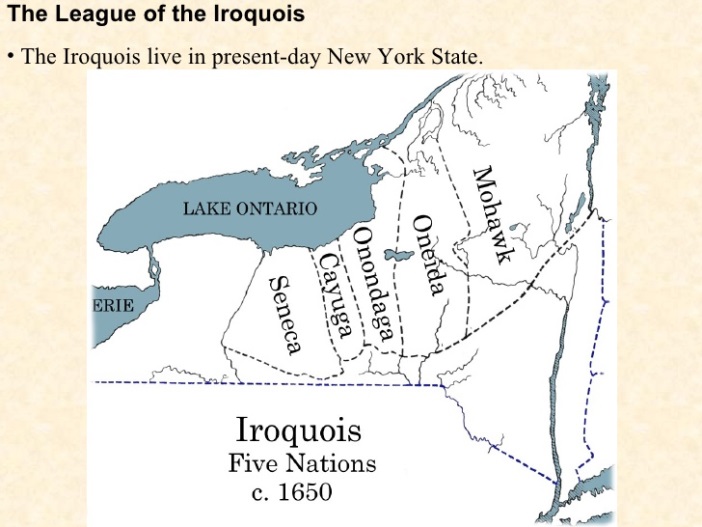 TermDefinitionAztecsInvented chinampas and causeways. Lived in Tenochtitlan until conquered by Cortez and the Spanish.MayasLived in Southern Mexico and Central America. Innovations include a 365 day calendar, ability to predict eclipses, and development of a zero based number system.IncasFamous innovations include terrace farming and brain surgery. This civilization lived in the Andes Mountains.Eastern Woodland IndiansLived in longhouses and wigwams, such as the Iroquois and Pequots.Northwest IndiansHad potlaches which were ceremonial dinners. Tribes include the Coos, Tlingits, and Kwakiutl.Southwest IndiansVillages were made of adobe, and irrigation was a necessity. Tribes include the Apache, Hohokams, and Navajos.Southeast IndiansHunted, gathered, and farmed in the modern day states of Georgia, Alabama, and Florida. Tribes include the Cherokees, Natchez, and Seminole.Arctic/Subarctic IndiansNomadic hunters and gatherers, such as the Inuits and AluetsGreat Basin/Plateau Regions IndiansHunted and gathered in small family groups. Tribes include the Nez Perce, Pomos, and Shoshones.Plains IndiansLived in what are now the states of South Dakota, Iowa, and Nebraska. Tribes include the Sioux and Blackfoot.